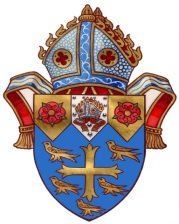 Diocese of New WestminsterRECEPTION Candidate 2024Please print clearly.  All fields must be completed.Candidate’s legal formal nameFirst name:____________________________________________________________________Middle name(s):________________________________________________________________Surname:_____________________________________________________________________Preferred name i.e. “Robert” prefers “Bob”, “Ravinder” prefers “Ravi”(to be used by the Bishop during the Confirmation Service):____________________________Date of Birth:____________________________ (Day/Month/Year)Home address/Street:___________________________________________________________City/town:_____________________________________________________________________Postal Code:___________________________________________________________________Parish:________________________________________________________________________Rector:________________________________________________________________________Date baptized: _________________________________________________________________Where baptized (Denomination, Church, City):______________________________________________Baptized by whom:______________________________________________________________Date confirmed: ________________________________________________________________Where confirmed (Denomination, Church, City): ____________________________________________Confirmed by Bishop (name): _______________________________________________________Note: Reception available only to those who have been confirmed in the Roman Catholic Church or Orthodox Church.******************************************************************************To be completed by Bishop’s OfficeDate and Location of Reception Service:                                        Received by: